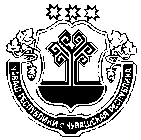 В соответствии с Федеральным законом от 06.10.2003г. №131-ФЗ «Об общих принципах организации местного самоуправления в Российской Федерации», Федеральным законом от 06.03.2006г. №35-ФЗ «О противодействии терроризму», администрация Сятракасинского сельского поселения Моргаушского района Чувашской Республикипостановляет:1. Признать утратившим силу постановление администрации Сятракасинского сельского поселения Моргаушского района Чувашской Республики от 29.12.2017г. № 73 «Об организации работы антитеррористической комиссии Сятракасинского сельского поселения Моргаушского района Чувашской Республики».2. Настоящее постановление вступает в силу  после его официального опубликования.Глава Сятракасинского  сельского поселения                                                                              Н.Г.Никитина   Чувашская РеспубликаАдминистрацияСятракасинскогосельского поселенияМоргаушского районаПОСТАНОВЛЕНИЕ07.05.2020 г.  № 29деревня СятракасыЧувашская РеспубликаАдминистрацияСятракасинскогосельского поселенияМоргаушского районаПОСТАНОВЛЕНИЕ07.05.2020 г.  № 29деревня СятракасыЧãваш РеспубликиМуркаш районĕнÇатракассиял поселенийĕнадминистрацийĕЙЫШÃНУ07.05.2020 ç. № 29    Çатракасси ялӗ                                            Чãваш РеспубликиМуркаш районĕнÇатракассиял поселенийĕнадминистрацийĕЙЫШÃНУ07.05.2020 ç. № 29    Çатракасси ялӗ                                            О признании утратившим силу постановления администрации Сятракасинского сельского поселения Моргаушского района Чувашской Республики от 29.12.2017г. № 73 «Об организации работы антитеррористической комиссии Сятракасинского сельского поселения Моргаушского района Чувашской Республики»О признании утратившим силу постановления администрации Сятракасинского сельского поселения Моргаушского района Чувашской Республики от 29.12.2017г. № 73 «Об организации работы антитеррористической комиссии Сятракасинского сельского поселения Моргаушского района Чувашской Республики»О признании утратившим силу постановления администрации Сятракасинского сельского поселения Моргаушского района Чувашской Республики от 29.12.2017г. № 73 «Об организации работы антитеррористической комиссии Сятракасинского сельского поселения Моргаушского района Чувашской Республики»